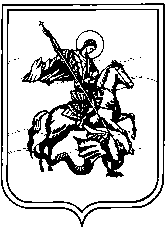 СЕЛЬСКАЯ ДУМАмуниципального образованиясельского поселения деревня ВерховьеКалужской области                                          Р Е Ш Е Н И Ед. Верховьеот «29» сентября 2022 года                                                                                                   №26О внесении изменений и дополнений  в Решение Сельской Думы от 29.06.2018г. №16«Об утверждении Положения о публичных слушаниях,общественных обсуждениях в МО СП деревня Верховье»В соответствии с Федеральным законом от 06.10.2003 года № 131-ФЗ «Об общих принципах организации местного самоуправления в Российской Федерации», Градостроительным кодексом Российской Федерации, Федеральным законом от 29 декабря . №455-ФЗ «О внесении изменений в Градостроительный кодекс Российской Федерации и отдельные законодательные акты Российской Федерации», а также в соответствии с постановлением Правительства Российской Федерации от 03.02.2022 №101 «Об утверждении Правил использования федеральной государственной информационной системы «Единый портал государственных и муниципальных услуг (функций)» и Уставом сельского поселения деревня Верховье, Сельская Дума муниципального образования сельского поселения деревня Верховье РЕШИЛА:1. Внести дополнения в «Положение о публичных слушаниях, общественных обсуждениях в муниципальном образовании сельское поселение деревня Верховье» дополнив пунктом 17 следующего содержания:1.1. «Правила использования федеральной государственной информационной системы "Единый портал государственных и муниципальных услуг (функций)" в целях организации и проведения публичных слушаний».2. Настоящее решение подлежит размещению на сайте администрации сельского поселения деревня Верховье.3. Контроль за исполнением настоящего решения оставляю за собой.Глава муниципального образованиясельское поселение «деревня Верховье» 		                              О. И. РотастиковаПриложение № 1 к Решению Сельской Думы МО СП деревня Верховье от 29.06.2018г. №16(в ред. от 29.09.2022г. №26)ПОЛОЖЕНИЕО ПУБЛИЧНЫХ СЛУШАНИЯХ, ОБЩЕСТВЕННЫХ ОБСУЖДЕНИЯХ В МУНИЦИПАЛЬНОМ ОБРАЗОВАНИИ СЕЛЬСКОЕ ПОСЕЛЕНИЕДЕРЕВНЯ ВЕРХОВЬЕ1. ОБЩИЕ ПОЛОЖЕНИЯ1.1. Настоящее Положение в соответствии с Федеральным законом от 6 октября 2003 г. 131-ФЭ "Об общих принципах организации местного самоуправления в Российской Федерации", Уставом муниципального образования сельского поселения деревня Верховье (далее- поселение) устанавливает порядок организации и проведения публичных слушаний, общественных обсуждений в поселении.1.2. Публичные слушания - это форма непосредственного участия населения в осуществлении местного самоуправления. Участие в слушании является свободным и добровольным.Подготовка, проведение и определение результатов публичных слушаний осуществляются открыто и гласно.1.3. Мнение жителей поселения, выявленное в ходе публичных слушаний, носит для органов местного самоуправления поселения рекомендательный характер.1.4. Финансирование публичных слушаний осуществляется за счет средств бюджета поселения или лиц, заинтересованных в изменении утвержденных материалов территориального планирования.2. ЦЕЛИ И ЗАДАЧИ ОРГАНИЗАЦИИ ПУБЛИЧНЫХ СЛУШАНИЙ2.1. Целью проведения публичных слушаний является:- обеспечение реализации прав граждан Российской Федерации, проживающих на территории поселения, на непосредственное участие в осуществлении местного самоуправления.2.2. Задачами публичных слушаний являются:- доведение до населения поселения полной и точной информации о проектах правовых актов представительного органа поселения или Главы поселения, а также вопросов, выносимых на публичные слушания;- обсуждение и выяснение мнения населения по проектам нормативных правовых актов органов местного самоуправления поселения и вопросам, выносимым на публичные слушания;- оценка отношения населения поселения к рассматриваемым проектам правовых актов представительного органа и Главы поселения, а также вопросам, выносимым на публичные слушания;- выявление предложений и рекомендаций со стороны населения по важнейшим мероприятиям, проводимым органами местного самоуправления, затрагивающих интересы всего населения поселения.3. ТЕРМИНЫ И ОПРЕДЕЛЕНИЯ, ИСПОЛЬЗУЕМЫЕ В НАСТОЯЩЕМ ПОЛОЖЕНИИ3.1. Публичные слушания являются формой непосредственного участия населения в осуществлении местного самоуправления, которая используется для обсуждения проектов муниципальных правовых актов по вопросам местного значения, определенных статьей 14 Федерального закона от 06.10.2003 N131-ФЗ.3.2. Территория проведения публичных слушаний - территория поселения, на которой проводятся публичные слушания в соответствии с настоящим Положением, муниципальным правовым актом о назначении публичных слушаний.3.3. Публичные слушания проводятся по инициативе населения поселения, Сельской Думы поселения, Главы поселения.4. ПРОЕКТЫ МУНИЦИПАЛЬНЫХ ПРАВОВЫХ АКТОВ И ВОПРОСЫ, ОБСУЖДАЕМЫЕ НА ПУБЛИЧНЫХ СЛУШАНИЯХ4.1. Вопросы, выносимые на публичные слушания, определены п. 3 ст. 28 Федерального закона N131-Ф3 "Об общих принципах организации местного самоуправления в Российской Федерации":- проект устава поселения, а также проект муниципального правового акта о внесении изменений и дополнений в Устав поселения, кроме случаев, когда изменения в устав вносятся исключительно в целях приведения закрепляемых в уставе вопросов местного значения и полномочий по их решению в соответствие с Конституцией Российской Федерации, федеральными законами;- проект местного бюджета и отчет о его исполнении;- проекты планов и программ развития поселения;- проект генерального плана и проект о внесении в него изменений;- проекты правил землепользования и застройки, проект изменений, вносимых в указанные правила;- проекты планировки территорий и проекты межевания территорий;- вопросы предоставления разрешений на условно разрешенный вид использования земельных участков и объектов капитального строительства при отсутствии утвержденных правил землепользования и застройки;- вопросы отклонения от предельных параметров разрешенного строительства, реконструкции объектов капитального строительства;- вопросы изменения одного вида разрешенного использования земельных участков и объектов капитального строительства на другой вид такого использования при отсутствии утвержденных правил землепользования и застройки;- проект муниципального правового акта об установлении публичного сервитута на земельный участок;- вопросы о преобразовании поселения;- иные вопросы, предусмотренные федеральным законодательством.5. ГАРАНТИИ ПРАВ ГРАЖДАН НА УЧАСТИЕ В ПУБЛИЧНЫХСЛУШАНИЯХ5.1. Участниками публичных слушаний с правом выступления для аргументации своих предложений являются лица, постоянно проживающие на территории поселения, обладающие активным избирательным правом на выборах в органы местного самоуправления поселения, и внесшие в Комиссию по проведению публичных слушаний в письменной форме свои предложения по обсуждаемому на публичных слушаниях вопросу не позднее трех дней до даты проведения публичных слушаний.5.2. Участниками публичных слушаний без права выступления на публичных слушаниях могут быть любые лица, постоянно проживающие на территории поселения и обладающие активным избирательным правом на выборах в органы местного самоуправления поселения.5.3. Граждане Российской Федерации, проживающие на территории проведения публичных слушаний и достигшие к моменту выдвижения инициативы о проведении публичных слушаний 18-летнего возраста, имеют право выдвижения инициативы о проведении публичных слушаний.6. ИНИЦИАТИВА ПРОВЕДЕНИЯ ПУБЛИЧНЫХ СЛУШАНИЙ6.1. Инициаторами проведения публичных слушаний могут выступать население поселения, представительный орган поселения, Глава поселения.6.2. В состав субъектов, инициирующих проведение публичных слушаний в поселении от имени населения, могут быть включены:- инициативная группа по проведению публичных слушаний, представляющая не менее 50 жителей поселения, обладающих активным избирательным правом на выборах в органы местного самоуправления поселения;- официально зарегистрированные общественные объединения;- органы территориального общественного самоуправления.6.3. Орган территориального общественного самоуправления выступает в качестве инициативной группы по проведению публичных слушаний независимо от своей численности.6.4. Инициативная группа по проведению публичных слушаний готовит обращение в представительный орган поселения и собирает подписи жителей, постоянно проживающих на территории поселения, обладающих активным избирательным правом на выборах в органы местного самоуправления поселения, в поддержку своей инициативы.6.5. С инициативой проведения публичных слушаний может выступать группа депутатов представительного органа поселения в количестве не менее 3 человек.7. ОБРАЩЕНИЕ С ИНИЦИАТИВОЙ ПРОВЕДЕНИЯ ПУБЛИЧНЫХСЛУШАНИЙ7.1. Обращение инициативной группы по проведению публичных слушаний направляется в представительный орган поселения.7.2. Указанное обращение должно включать в себя:- обоснование необходимости проведения публичных слушаний;- предлагаемый состав участников публичных слушаний;- информационные, аналитические материалы, относящиеся к теме публичных слушаний;- сведения об инициаторах проведения публичных слушаний с указанием фамилий, имен и отчеств, адресов их проживания или территориального общественного самоуправления, содержащих их адреса и телефоны.7.3. К обращению прилагаются подписи жителей в поддержку проведения публичных слушаний в количестве, указанном в п. 6.2. настоящего положения.7.4. Обращение инициативной группы по проведению публичных слушаний в представительный орган поселения должно рассматриваться в присутствии ее представителей на открытом заседании представительного органа.7.5. По результатам рассмотрения обращения представительный орган поселения принимает решение о проведении публичных слушаний либо отказывает в их проведении.8. ПОРЯДОК ОРГАНИЗАЦИИ ПУБЛИЧНЫХ СЛУШАНИЙ8.1. Решение о проведении публичных слушаний на основании обращения инициативной группы по проведению публичных слушаний или группы депутатов представительного органа поселения принимается представительным органом поселения.8.2. В случае, если инициатором проведения публичных слушаний является Глава поселения, решение о проведении публичных слушаний принимает Глава поселения.8.3. Решение о проведении публичных слушаний должно приниматься не позднее, чем за 20 дней до даты рассмотрения соответствующим органом или должностным лицом проекта муниципального правового акта.8.4. Представительный орган поселения или Глава поселения, принявшие решение о проведении публичных слушаний, создает комиссию по проведению публичных слушаний (далее - Комиссия). В случае, если в решении о проведении публичных слушаний не указан персональный состав Комиссии, то по умолчанию функции Комиссии возлагаются на комиссию представительного органа поселения по нормотворчеству и правовому обеспечению самоуправления.8.5. Решением о проведении публичных слушаний устанавливаются:- место, дата и сроки проведения публичных слушаний;- формулировка вопросов и (или) наименование проектов правовых актов, выносимых на публичные слушания;- порядок принятия предложений от заинтересованных лиц по вопросам публичных слушаний.8.6. Решение о проведении публичных слушаний и проект соответствующего муниципального правового акта подлежат опубликованию в порядке, установленном для официального опубликования муниципальных правовых актов, не позднее, чем за 7 дней до их проведения.8.7. Публичные слушания проводятся не позднее, чем за 7 дней до дня рассмотрения проекта муниципального правового акта.8.8. Комиссия в ходе подготовки к проведению публичных слушаний:8.8.1. Оповещает жителей поселения об инициаторе, вопросе, выносимом на слушания, порядке, месте, дате и времени проведения слушаний.8.8.2. Обеспечивает свободный доступ на публичные слушания жителей поселения.8.8.3. Запрашивает у заинтересованных органов и организаций в письменном виде необходимую информацию, материалы и документы по вопросу, выносимому на слушания (информация, материалы и документы представляются Комиссии не позднее чем в 10-дневный срок со дня получения запроса).8.8.4. Привлекает экспертов и специалистов для выполнения консультационных и экспертных работ.8.8.5. Принимает от жителей поселения, имеющиеся у них предложения и замечания по вопросу или проекту правового акта, выносимому на публичные слушания.8.8.6. Анализирует и обобщает все представленные предложения жителей поселения, заинтересованных органов и организаций и выносит их на слушания.8.8.7. Составляет списки участников и выступающих не позднее чем за 2 дня до проведения слушаний (лица, включенные в список выступающих на слушаниях, заблаговременно уведомляются об этом).8.8.8. Обеспечивает приглашение и регистрацию участников слушаний, ведение протокола и оформление итоговых документов.8.8.9. Готовит проекты решений, предлагаемых для рассмотрения на публичных слушаниях.8.8.10. Взаимодействует с инициатором слушаний, представителями средств массовой информации.9. ПОРЯДОК ПРОВЕДЕНИЯ ПУБЛИЧНЫХ СЛУШАНИЙ9.1. При проведении публичных слушаний председательствующим на указанных слушаниях является Председатель Комиссии либо другой член Комиссии по поручению Председателя Комиссии.9.2. Председательствующий ведет слушания и следит за порядком обсуждения вопросов повестки дня слушаний.9.3. Слушания начинаются кратким вступительным словом председательствующего, который представляет себя и секретаря, информирует о существе обсуждаемого вопроса, его значимости, порядке проведения слушаний, участниках слушаний.9.4. Заслушивается доклад по обсуждаемому вопросу, разработанный на основании представленных замечаний и предложений и содержащий проект соответствующего решения.9.5. По окончании выступления вопросы участниками слушаний по обсуждаемой теме могут быть заданы как в устной, так и в письменной формах.9.6. Слово для выступлений предоставляется участникам слушаний в порядке поступления заявок в рамках регламента, установленного председательствующим.9.7. Продолжительность слушаний определяется характером обсуждаемых вопросов. Председательствующий на слушаниях вправе принять решение о перерыве в слушаниях.9.8. На слушаниях ведется протокол, который подписывается председательствующим.9.9. В протоколе слушаний в обязательном порядке должны быть отражены позиции и мнения участников слушаний по каждому из обсуждаемых на слушаниях вопросов, высказанные ими в ходе слушаний.10. ИТОГИ ПУБЛИЧНЫХ СЛУШАНИЙ10.1. После завершения обсуждения вопроса, проекта муниципального правового акта, вынесенного на публичные слушания, принимается одно из следующих решений:- одобрение вопроса, проекта муниципального правового акта в предложенной редакции;- одобрение проекта муниципального акта с учетом замечаний, высказанных в ходе публичных слушаний;- отклонение вопроса, проекта муниципального правового акта.10.2. Решение принимается открытым голосованием путем подачи голоса "за", "против", "воздержался". Каждый из граждан, обладающих правом участия в публичных слушаниях, наделен одним голосом.10.3. Решения, принятые по итогам обсуждения на публичных слушаниях, носят рекомендательный характер.10.4. Итоговые документы по результатам слушаний подлежат обязательному опубликованию (обнародованию) в порядке, установленном для официального опубликования муниципальных правовых актов.10.5. Материалы публичных слушаний хранятся в представительном органе поселения в течение срока его полномочий, а по истечении этого срока передаются в муниципальный архив.11. ОПУБЛИКОВАНИЕ (ОБНАРОДОВАНИЕ) РЕЗУЛЬТАТОВ ПУБЛИЧНЫХ СЛУШАНИЙ11.1. На основании протокола о проведении публичных слушаний в течение 5 рабочих дней со дня проведения публичных слушаний составляется заключение о результатах публичных слушаний, в котором в обязательном порядке указываются:- формулировка вопроса, наименование проекта муниципального правового акта, вынесенного на публичные слушания;- дата, время и место проведения публичных слушаний;- количество граждан Российской Федерации, принявших участие в публичных слушаниях;- количество голосов, поданных "за" или "против", а также количество воздержавшихся по вопросу, проекту муниципального правового акта, вынесенных на публичные слушания;- решение по результатам публичных слушаний.11.2. Заключение подписывает Председатель Комиссии или его представитель.11.3. В течение двух рабочих дней со дня подготовки заключения о результатах публичных слушаний Председатель Комиссии направляет заключение соответствующему должностному лицу, органу местного самоуправления и обеспечивает его опубликование (обнародование) в порядке, установленном для официального опубликования (обнародования) муниципальных правовых актов, иной официальной информации.12. ОСОБЕННОСТИ ПРОВЕДЕНИЯ ПУБЛИЧНЫХ, ОБЩЕСТВЕННЫХ ОБСУЖДЕНИЙ ПО ПРОЕКТУ ГЕНЕРАЛЬНОГО ПЛАНА МУНИЦИПАЛЬНОГО ОБРАЗОВАНИЯ, ПРОЕКТУ ИЗМЕНЕНИЙ, ВНОСИМЫХ В ГЕНЕРАЛЬНЫЙ ПЛАН12.1. Публичные слушания или общественные обсуждения по проекту генерального плана поселения проводятся в каждом населенном пункте поселения.12.2. Публичные слушания, общественные обсуждения по проекту изменений, вносимых в генеральный план, проводятся в населенных пунктах, в отношении которых предлагается внесение изменений в генеральные планы, а также в населенных пунктах, имеющих общую границу с указанными населенными пунктами.12.3. При вынесении на публичные слушания проекта генерального плана, изменений к нему Комиссия в обязательном порядке организует выставки, экспозиции демонстрационных материалов проекта генерального плана, выступления представителей органов местного самоуправления, разработчиков проекта генерального плана на собраниях жителей, в печатных средствах массовой информации, по радио и телевидению.12.4. Участники публичных слушаний вправе представить Комиссии свои предложения и замечания, касающиеся проекта генерального плана, для включения их в протокол публичных слушаний.12.5. Срок проведения публичных слушаний по проекту генерального плана поселения, проекту изменений, вносимых в генеральный план, с момента оповещения жителей поселения о времени и месте их проведения до дня опубликования заключения о результатах публичных слушаний не может быть менее одного месяца и более трех месяцев.12.6. Участниками общественных обсуждений или публичных слушаний по проектам генеральных планов, проектам, предусматривающим внесение изменений в генеральный план, являются граждане, постоянно проживающие на территории, в отношении которой подготовлены данные проекты, правообладатели находящихся в границах этой территории земельных участков и (или) расположенных на них объектов капитального строительства, а также правообладатели помещений, являющихся частью указанных объектов капитального строительства13. ОСОБЕННОСТИ ПРОВЕДЕНИЯ ПУБЛИЧНЫХ СЛУШАНИЙ, ОБЩЕСТВЕННЫХ ОБСУЖДЕНИЙ ПО ПРОЕКТУ ПРАВИЛ ЗЕМЛЕПОЛЬЗОВАНИЯ И ЗАСТРОЙКИ НА ТЕРРИТОРИИ ПОСЕЛЕНИЯ, ПРОЕКТУ ИЗМЕНЕНИЙ, ВНОСИМЫХ В УКАЗАННЫЕ ПРАВИЛА13.1. В случае вынесения на публичные слушания или общественные обсуждения проекта изменений в правила землепользования и застройки, связанных с размещением или реконструкцией отдельного объекта капитального строительства, публичные слушания проводятся в границах территории, планируемой для размещения или реконструкции такого объекта, и в границах устанавливаемой для такого объекта зоны с особыми условиями использования территорий.13.2. В случае вынесения на публичные слушания проекта изменений в правила землепользования и застройки, связанных с размещением или реконструкцией отдельного объекта капитального строительства, правообладатели земельных участков, имеющих общую границу с земельным участком, на котором планируется осуществить размещение или реконструкцию отдельного объекта капитального строительства, правообладатели зданий, строений и сооружений, расположенных на земельных участках, имеющих общую границу с указанным земельным участком, и правообладатели помещений в таком объекте, а также правообладатели объектов капитального строительства, расположенных в границах зон с особыми условиями использования территории, извещаются комиссией о проведении публичных слушаний в письменном виде не позднее чем через пятнадцать дней со дня принятия муниципального правового акта о назначении публичных слушаний.13.3. Публичные слушания по проекту правил землепользования и застройки на территории поселения, межселенных территориях, проекту изменений, вносимых в указанные правила, проводятся в срок не менее двух месяцев и не более четырех месяцев со дня опубликования проекта правил землепользования и застройки.13.4. Участниками общественных обсуждений или публичных слушаний по проектам правил землепользования и застройки, проектам, предусматривающим внесение изменений в правила землепользования и застройки, являются граждане, постоянно проживающие на территории, в отношении которой подготовлены данные проекты, правообладатели находящихся в границах этой территории земельных участков и (или) расположенных на них объектов капитального строительства, а также правообладатели помещений, являющихся частью указанных объектов капитального строительства.14. ОСОБЕННОСТИ ПРОВЕДЕНИЯ ПУБЛИЧНЫХ СЛУШАНИЙ, ОБЩЕСТВЕННЫХ ОБСУЖДЕНИЙ ПО ВОПРОСУ О ПРЕДОСТАВЛЕНИИ РАЗРЕШЕНИЯ НА УСЛОВНО РАЗРЕШЕННЫЙ ВИД ИСПОЛЬЗОВАНИЯ ЗЕМЕЛЬНОГО УЧАСТКА ИЛИ ОБЪЕКТА КАПИТАЛЬНОГО СТРОИТЕЛЬСТВА; О ПРЕДОСТАВЛЕНИИ РАЗРЕШЕНИЯ НА ОТКЛОНЕНИЕ ОТ ПРЕДЕЛЬНЫХ ПАРАМЕТРОВ РАЗРЕШЕННОГО СТРОИТЕЛЬСТВА, РЕКОНСТРУКЦИИ ОБЪЕКТОВ КАПИТАЛЬНОГО СТРОИТЕЛЬСТВА14.1. Публичные слушания по вопросу о предоставлении разрешения на условно разрешенный вид использования земельного участка или объекта капитального строительства; о предоставлении разрешения на отклонение от предельных параметров разрешенного строительства, реконструкции объектов капитального строительства проводятся с участием граждан, проживающих в пределах территориальной зоны, в границах которой расположен земельный участок или объект капитального строительства, применительно к которому запрашивается разрешение.14.2. В случае, если условно разрешенный вид использования земельного участка или объекта капитального строительства, отклонение от предельных параметров разрешенного строительства, реконструкции объектов капитального строительства, может оказать негативное воздействие на окружающую среду, публичные слушания проводятся с участием правообладателей земельных участков и объектов капитального строительства, подверженных риску такого негативного воздействия.14.3. В течение трех рабочих дней со дня поступления в комиссию заявления заинтересованного лица о предоставлении разрешения на условно разрешенный вид использования земельного участка или объекта капитального строительства о предоставлении разрешения на отклонение от предельных параметров разрешенного строительства, реконструкции объектов капитального строительства комиссия уведомляет Главу поселения поступившем заявлении для принятия муниципального правового акта о назначении публичных слушаний.14.4. Организатором публичных слушаний по вопросу о предоставлении разрешения на условно разрешенный вид использования земельного участка или объекта капитального строительства; о предоставлении разрешения на отклонение от предельных параметров разрешенного строительства, реконструкции объектов капитального строительства является комиссия.14.5. Комиссия в течение 10 дней со дня поступления заявления заинтересованного лица о предоставлении разрешения на условно разрешенный вид использования земельного участка или объекта капитального строительства; о предоставлении разрешения на отклонение от предельных параметров разрешенного строительства, реконструкции объектов капитального строительства направляет сообщения о проведении публичных слушаний правообладателям земельных участков, имеющих общие границы с земельным участком, применительно к которому запрашивается такое разрешение, правообладателям объектов капитального строительства, расположенных на земельных участках, имеющих общие границы с земельным участком, применительно к которому запрашивается такое разрешение, и правообладателям помещений, являющихся частью объекта капитального строительства, применительно к которому запрашивается такое разрешение.14.6. Участники публичных слушаний вправе представить в комиссию свои предложения и замечания, касающиеся вопроса, вынесенного на публичные слушания, для включения их в протокол публичных слушаний.14.7. Замечания и предложения подаются в письменном виде в период со дня оповещения жителей муниципального образования о времени и месте проведения публичных слушаний до дня проведения публичных слушаний.14.8. Публичные слушания по вопросу о предоставлении разрешения на условно разрешенный вид использования земельного участка или объекта капитального строительства; о предоставлении разрешения на отклонение от предельных параметров разрешенного строительства, реконструкции объектов капитального строительства проводятся в течение месяца со дня оповещения жителей муниципального образования о времени и месте проведения публичных слушаний до дня опубликования заключения о результатах публичных слушаний.14.9. Финансирование публичных слушаний по вопросу о предоставлении разрешения на условно разрешенный вид использования земельного участка или объекта капитального строительства; о предоставлении разрешения на отклонение от предельных параметров разрешенного строительства, реконструкции объектов капитального строительства осуществляется за счет заинтересованных физических или юридических лиц.14.10. Участниками общественных обсуждений или публичных слушаний по проектам решений о предоставлении разрешения на условно разрешенный вид использования земельного участка или объекта капитального строительства, проектам решений о предоставлении разрешения на отклонение от предельных параметров разрешенного строительства, реконструкции объектов капитального строительства являются граждане, постоянно проживающие в пределах территориальной зоны, в границах которой расположен земельный участок или объект капитального строительства, в отношении которых подготовлены данные проекты, правообладатели находящихся в границах этой территориальной зоны земельных участков и (или) расположенных на них объектов капитального строительства, граждане, постоянно проживающие в границах земельных участков, прилегающих к земельному участку, в отношении которого подготовлены данные проекты, правообладатели таких земельных участков или расположенных на них объектов капитального строительства, правообладатели помещений, являющихся частью объекта капитального строительства, в отношении которого подготовлены данные проекты, а в случае, предусмотренном частью 3 статьи 39 Градостроительного Кодекса, также правообладатели земельных участков и объектов капитального строительства, подверженных риску негативного воздействия на окружающую среду в результате реализации данных проектов.15. ОСОБЕННОСТИ ПРОВЕДЕНИЯ ПУБЛИЧНЫХ СЛУШАНИЙПО ПРОЕКТУ ПЛАНИРОВКИ ТЕРРИТОРИИ И ПРОЕКТЫ МЕЖЕВАНИЯ ТЕРРИТОРИИ, ПОДГОТОВЛЕННЫЕ В СОСТАВЕ ДОКУМЕНТАЦИИ ПО ПЛАНИРОВКЕ ТЕРРИТОРИИ15.1. Публичные слушания по проекту планировки территории и проекту межевания территории проводятся с участием граждан, проживающих на территории, применительно к которой осуществляется подготовка проекта ее планировки и проекта ее межевания, правообладателей земельных участков и объектов капитального строительства, расположенных на указанной территории, лиц, законные интересы которых могут быть нарушены в связи с реализацией таких проектов.15.2. Участники публичных слушаний по проекту планировки территории и проекту межевания территории вправе представить Комиссии свои предложения и замечания, касающиеся проекта планировки территории или проекта межевания территории, для включения их в протокол публичных слушаний.15.3. Публичные слушания по проекту планировки территории и проекту межевания территории проводятся в срок не менее одного месяца и не более трех месяцев со дня оповещения жителей о времени и месте проведения публичных слушаний до дня опубликования заключения о результатах публичных слушаний.15.4. Участниками общественных обсуждений или публичных слушаний по проектам, проектам планировки территории, проектам межевания территории, проектам правил благоустройства территорий, проектам, предусматривающим внесение изменений в один из указанных утвержденных документов, являются граждане, постоянно проживающие на территории, в отношении которой подготовлены данные проекты, правообладатели находящихся в границах этой территории земельных участков и (или) расположенных на них объектов капитального строительства, а также правообладатели помещений, являющихся частью указанных объектов капитального строительства.16. ПРОЦЕДУРА ПРОВЕДЕНИЯ ОБЩЕСТВЕННЫХ ОБСУЖДЕНИЙ16.1. Оповещение о начале общественных обсуждений;16.2. Размещение проекта, подлежащего рассмотрению на общественных обсуждениях, и информационных материалов к нему на официальном сайте уполномоченного органа местного самоуправления в информационно-телекоммуникационной сети "Интернет" (далее в настоящей статье - официальный сайт) и (или) в государственной или муниципальной информационной системе, обеспечивающей проведение общественных обсуждений с использованием информационно-телекоммуникационной сети "Интернет" (далее также - сеть "Интернет"), либо на региональном портале государственных и муниципальных услуг (далее в настоящей статье - информационные системы) и открытие экспозиции или экспозиций такого проекта;16.3. Проведение экспозиции или экспозиций проекта, подлежащего рассмотрению на общественных обсуждениях; 16.4. Подготовка и оформление протокола общественных обсуждений;16.5. Подготовка и опубликование заключения о результатах общественных обсуждений.17. ПРАВИЛА ИСПОЛЬЗОВАНИЯ ФЕДЕРАЛЬНОЙ ГОСУДАРСТВЕННОЙ ИНФОРМАЦИОННОЙ СИСТЕМЫ "ЕДИНЫЙ ПОРТАЛ ГОСУДАРСТВЕННЫХ И МУНИЦИПАЛЬНЫХ УСЛУГ (ФУНКЦИЙ)" В ЦЕЛЯХ ОРГАНИЗАЦИИ И ПРОВЕДЕНИЯ ПУБЛИЧНЫХ СЛУШАНИЙ1. Настоящие Правила определяют порядок использования федеральной государственной информационной системы "Единый портал государственных и муниципальных услуг (функций)" (далее - единый портал) в целях организации и проведения публичных слушаний с участием жителей муниципального образования.2. Единый портал может быть использован в целях размещения материалов и информации, указанных в абзаце первом части 4 статьи 28 Федерального закона "Об общих принципах организации местного самоуправления в Российской Федерации" (далее - Федеральный закон), для заблаговременного оповещения жителей муниципального образования о времени и месте проведения публичных слушаний, обеспечения возможности представления жителями муниципального образования своих замечаний и предложений по вынесенному на обсуждение проекту муниципального правового акта, а также для участия жителей муниципального образования в публичных слушаниях в соответствии с частью 4 статьи 28 Федерального закона и для опубликования (обнародования) результатов публичных слушаний, включая мотивированное обоснование принятых решений.3. Муниципальное образование, уставом и (или) нормативным правовым актом представительного органа которого установлено использование единого портала в целях, указанных в пункте 4 статьи 28 Федерального закона, обеспечивает использование единого портала в соответствии с настоящими Правилами, а также методическими рекомендациями, организационными и технологическими регламентами, установленными Министерством цифрового развития, связи и массовых коммуникаций Российской Федерации (далее - оператор единого портала).4. В целях организации и проведения публичных слушаний на едином портале используется платформа обратной связи единого портала в соответствии с установленными оператором единого портала технологическими регламентами, размещаемыми на технологическом портале в информационно-телекоммуникационной сети "Интернет" по адресу https://pos.gosuslugi.ru/docs/. Методологическая, информационная и техническая поддержка уполномоченных сотрудников органов местного самоуправления осуществляется оператором единого портала.5. Размещение на едином портале материалов и информации, указанных в абзаце первом части 4 статьи 28 Федерального закона, в целях оповещения жителей муниципального образования осуществляется уполномоченным сотрудником органа местного самоуправления с использованием личного кабинета органа местного самоуправления в соответствующем разделе платформы обратной связи единого портала (далее - личный кабинет органа) заблаговременно, с учетом сроков, установленных уставом муниципального образования и (или) нормативным правовым актом представительного органа муниципального образования.6. Возможность представления замечаний и предложений по вынесенному на обсуждение проекту муниципального правового акта, а также участия в публичных слушаниях с использованием единого портала обеспечивается гражданам Российской Федерации, имеющим подтвержденную учетную запись в федеральной государственной информационной системе "Единая система идентификации и аутентификации в инфраструктуре, обеспечивающей информационно-технологическое взаимодействие информационных систем, используемых для предоставления государственных и муниципальных услуг в электронной форме".7. Оператор единого портала обеспечивает техническую возможность:а) оповещения жителей муниципального образования, осуществляемого уполномоченным сотрудником органа местного самоуправления с использованием личного кабинета органа путем размещения информации о времени и месте проведения публичных слушаний, ознакомления с проектом муниципального правового акта;б) представления замечаний и предложений по вынесенному на обсуждение проекту муниципального правового акта, размещенному на едином портале, а также участия жителей муниципального образования в публичных слушаниях в соответствии с частью 4 статьи 28 Федерального закона;в) опубликования (обнародования) результатов публичных слушаний органом местного самоуправления, включая мотивированное обоснование принятых решений.8. Представление жителями муниципального образования замечаний и предложений по вынесенному на обсуждение проекту муниципального правового акта, а также участие в публичных слушаниях в соответствии с частью 4 статьи 28 Федерального закона обеспечиваются с использованием единого портала после прохождения авторизации на едином портале с использованием федеральной государственной информационной системы "Единая система идентификации и аутентификации в инфраструктуре, обеспечивающей информационно-технологическое взаимодействие информационных систем, используемых для предоставления государственных и муниципальных услуг в электронной форме". Замечания и предложения по вынесенному на обсуждение проекту муниципального правового акта могут быть представлены жителем муниципального образования с использованием единого портала с даты опубликования органом местного самоуправления сведений в соответствии с пунктом 5 настоящих Правил путем направления замечаний и предложений по вынесенному на обсуждение проекту муниципального правового акта, а также сведений о своих фамилии, имени, отчестве (при наличии), реквизитах основного документа, удостоверяющего личность гражданина, дате рождения и адресе регистрации по месту жительства жителя муниципального образования.9. Замечания и предложения по вынесенному на обсуждение проекту муниципального правового акта направляются в личный кабинет органа. Орган местного самоуправления обрабатывает поступившие замечания и предложения по вынесенному на обсуждение проекту муниципального правового акта с использованием личного кабинета органа.10. Единый портал обеспечивает возможность муниципальным образованиям осуществления предварительной проверки замечаний и предложений по вынесенному на обсуждение проекту муниципального правового акта, направленных жителями муниципального образования посредством единого портала, на предмет наличия в таких замечаниях и предложениях нецензурных либо оскорбительных выражений, угроз жизни или здоровью граждан, призывов к осуществлению экстремистской и (или) террористической деятельности, включая возможность отказа в рассмотрении указанных замечаний и предложений с информированием жителей муниципального образования в подсистеме единого личного кабинета на едином портале и по электронной почте, указанной в подсистеме единого личного кабинета на едином портале, о причинах отказа в срок, не превышающий одного дня со дня направления замечаний и предложений. Единый портал обеспечивает возможность соблюдения однократности представления замечаний и предложений в отношении конкретного вынесенного на обсуждение проекта муниципального правового акта, а также для участия в публичном слушании в соответствии с частью 4 статьи 28 Федерального закона.11. Результаты публичных слушаний и мотивированное обоснование принятых решений публикуются уполномоченным сотрудником органа местного самоуправления в соответствующем разделе платформы обратной связи единого портала для ознакомления жителей муниципального образования в срок, предусмотренный в порядке организации и проведения публичных слушаний, установленном уставом муниципального образования и (или) нормативным правовым актом представительного органа муниципального образования.